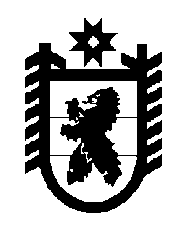 Российская Федерация Республика Карелия    УКАЗГЛАВЫ РЕСПУБЛИКИ КАРЕЛИЯО награждении государственными наградами Республики КарелияЗа многолетний добросовестный труд в системе здравоохранения и большой вклад в профилактику и охрану здоровья населения республики присвоить почетное звание«ЗАСЛУЖЕННЫЙ ВРАЧ РЕСПУБЛИКИ КАРЕЛИЯ»РОССЫПНОВОЙ Зинаиде Сергеевне – врачу ультразвуковой диагностики государственного бюджетного учреждения здравоохранения Республики Карелия «Городская поликлиника № 2» (Петрозаводский городской округ),СЕРЖПИНСКОЙ Светлане Васильевне – врачу судебно-психиатрическому эксперту амбулаторного судебно-психиатрического экспертного отделения государственного бюджетного учреждения здравоохранения Республики Карелия «Республиканский психоневрологический диспансер» (Петрозаводский городской округ).За многолетнюю плодотворную творческую деятельность, большой вклад в развитие изобразительного искусства республики присвоить почетное звание«ЗАСЛУЖЕННЫЙ ДЕЯТЕЛЬ ИСКУССТВ РЕСПУБЛИКИ КАРЕЛИЯ»КИМУ Александру Рамуальдовичу – директору общества с ограниченной ответственностью «Карельская оценочная компания» (Петрозаводский городской округ).2За многолетнюю научно-педагогическую деятельность, большой вклад в развитие науки и подготовку высококвалифицированных специалистов для республики присвоить почетное звание«ЗАСЛУЖЕННЫЙ ДЕЯТЕЛЬ НАУКИ РЕСПУБЛИКИ КАРЕЛИЯ»АНДРЕЕВУ Владимиру Петровичу – профессору кафедры молекулярной биологии, биологической и органической химии федерального государственного бюджетного образовательного учреждения высшего профессионального образования «Петрозаводский государственный университет».За многолетний плодотворный творческий труд, высокий профессионализм и вклад в развитие культуры республики присвоить почетное звание «ЗАСЛУЖЕННЫЙ РАБОТНИК КУЛЬТУРЫ РЕСПУБЛИКИ КАРЕЛИЯ»АНТОНОВОЙ Татьяне Анатольевне – директору муниципального казенного учреждения «Сортавальская межпоселенческая районная библиотека»,НОВОЖИЛОВОЙ Елене Геннадьевне – преподавателю по классу скрипки муниципального бюджетного образовательного учреждения дополнительного образования детей Петрозаводского городского округа «Петрозаводская детская школа искусств имени М.А. Балакирева».За заслуги в педагогической и воспитательной деятельности, высокий профессионализм и многолетний добросовестный труд присвоить почетное звание «ЗАСЛУЖЕННЫЙ РАБОТНИК ОБРАЗОВАНИЯРЕСПУБЛИКИ КАРЕЛИЯ»ТЕТЕРЕВЛЕВОЙ Маргарите Александровне – заведующей муниципальным бюджетным дошкольным образовательным учреждением Петрозаводского городского округа «Детский сад комбинированного вида                 № 113 «Онеженка»,ВАХТЕРОВОЙ Наталье Алексеевне – педагогу дополнительного образования муниципального бюджетного образовательного учреждения дополнительного образования детей Петрозаводского городского округа «Дворец творчества детей и юношества».3За большой вклад в развитие агропромышленного комплекса республики, высокий профессионализм и многолетний добросовестный труд присвоить почетное звание«ЗАСЛУЖЕННЫЙ РАБОТНИК СЕЛЬСКОГО ХОЗЯЙСТВАРЕСПУБЛИКИ КАРЕЛИЯ»КИЙСКИ Татьяне Васильевне – главному агроному открытого акционерного общества «Совхоз «Ведлозерский» (Пряжинский национальный муниципальный район).За высокий профессионализм, многолетний добросовестный труд и большой вклад в развитие строительного комплекса республики присвоить почетное звание«ЗАСЛУЖЕННЫЙ РАБОТНИК СТРОИТЕЛЬНОГО КОМПЛЕКСАРЕСПУБЛИКИ КАРЕЛИЯ»КОБЗЕВУ Анатолию Валентиновичу – директору Некоммерческого партнерства «Объединение проектных организаций Республики Карелия»  (Петрозаводский городской округ).За высокий профессионализм, многолетнюю плодотворную педагогическую деятельность и большой вклад в развитие физической культуры и спорта в республике присвоить почетное звание«ЗАСЛУЖЕННЫЙ РАБОТНИК ФИЗИЧЕСКОЙ КУЛЬТУРЫ РЕСПУБЛИКИ КАРЕЛИЯ»ЯКИМЁНКУ Александру Станиславовичу – старшему тренеру-преподавателю по лыжным гонкам муниципального казенного учреждения дополнительного образования детей «Детско-юношеская спортивная школа № 1 г. Сегежи».За заслуги перед республикой и многолетний добросовестный труд наградить ПОЧЕТНОЙ ГРАМОТОЙ РЕСПУБЛИКИ КАРЕЛИЯ:АЛЕХАНОВУ Ларису Сергеевну – воспитателя муниципального бюджетного дошкольного образовательного учреждения Петрозаводского городского округа «Детский сад компенсирующего вида № 11 «Буратино»,БОЙКО Татьяну Петровну – научного сотрудника федерального государственного бюджетного учреждения науки Института языка, литературы и истории Карельского научного центра Российской академии наук,ДОРОШИНА Андрея Евгеньевича – начальника отдела финансово-го, правового, кадрового обеспечения и организационной работы Минис-терства Республики Карелия по вопросам  национальной  политики, связям 4с общественными, религиозными объединениями и средствами массовой информации,КОШЕЛЕВУ Людмилу Евгеньевну – главного специалиста отдела торговой деятельности и лицензирования Министерства экономического развития Республики Карелия,МИШАРЕВУ Ольгу Ивановну – главного специалиста отдела управления финансами Министерства здравоохранения и социального развития Республики Карелия,НЕМЦЕВА Алексея Владимировича – ведущего инженера по подготовке производства общества с ограниченной ответственностью «Стройиндустрия КСМ» (Петрозаводский городской округ),ШАЛГУЕВА Ивана Васильевича – заведующего ремонтно-механическим двором открытого акционерного общества «Племсовхоз «Мегрега» (Олонецкий национальный муниципальный район).          Глава Республики  Карелия                                                               А.П. Худилайненг. Петрозаводск19 февраля 2015 года№ 12